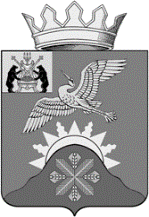 Российская ФедерацияНовгородская областьАдминистрация  Батецкого муниципального  районаПОСТАНОВЛЕНИЕ          от 12.01.2018  № 9п. БатецкийВ соответствии с Федеральным законом от 5 апреля 2013 года  № 44-ФЗ «О контрактной системе в сфере закупок товаров, работ, услуг для обеспечения государственных и муниципальных нужд», постановлениями Правительства Российской Федерации: от 21 ноября 2013 года  № 1043 «О требованиях к формированию, утверждению и ведению планов закупок товаров, работ, услуг для обеспечения нужд субъекта Российской Федерации и муниципальных нужд, а также требования к форме планов закупок товаров, работ, услуг»; от 05 июня 2015 года №555 «Об установлении порядка обоснования закупок товаров, работ и услуг для обеспечения государственных и муниципальных нужд и форм такого обоснования»; от 29 октября 2015 года № 1168 «Об утверждении правил размещения в единой информационной системе в сфере закупок планов закупок товаров, работ, услуг для обеспечения государственных и муниципальных нужд, планов-графиков закупок товаров, работ, услуг для обеспечения государственных и муниципальных нужд»,  постановлением Администрации Батецкого района от 29 декабря 2015 года  № 949 «Об утверждении Порядка формирования, утверждения и ведения планов закупок для обеспечения муниципальных нужд Батецкого муниципального района» и в соответствии с решением Думы   Батецкого муниципального района от 27 декабря 2017 №181-РД «О бюджете Батецкого муниципального района на 2018 год и плановый период 2019 и 2020 годов» и доведенного до Администрации Батецкого муниципального района объема прав в денежном выражении 29 декабря 2017 года, Администрация Батецкого муниципального района ПОСТАНОВЛЯЕТ:1. Утвердить прилагаемый «План закупок товаров, работ, услуг для обеспечения муниципальных нужд на 2018 финансовый год и плановый период 2019 и 2020 годов»  для нужд Администрации Батецкого муниципального района (ОКТМО 49603000).2. Опубликовать постановление в муниципальной   газете «Батецкий вестник» и разместить на официальном сайте Администрации Батецкого муниципального района в информационно-телекоммуникационной сети «Интернет». 3. Разместить План  закупок товаров, работ, услуг  для обеспечения муниципальных нужд на 2017 финансовый год и на плановый период 2018 и 2019 годов в единой информационной системе в сфере закупок в информационно-телекоммуникационной сети «Интернет»: http//zakupki.gov.ru.Глава района                                                В.Н.Ивановрв№56п                                                                                                                                                         Утвержден постановление Администрации Батецкогомуниципального района от «12» января 2018  № 9Форма обоснования закупок товаров, работ и услуг для обеспечения государственных 
и муниципальных нужд при формировании и утверждении плана закупокУТВЕРЖДАЮУТВЕРЖДАЮУТВЕРЖДАЮУТВЕРЖДАЮУТВЕРЖДАЮРуководитель (уполномоченное лицо)Руководитель (уполномоченное лицо)Руководитель (уполномоченное лицо)Руководитель (уполномоченное лицо)Руководитель (уполномоченное лицо) Глава районаИванов Владимир Николаевич(должность)(должность)(подпись)(расшифровка подписи)(расшифровка подписи)№ п/п№ п/пИдентификационный код закупкиЦель осуществления закупкиЦель осуществления закупкиЦель осуществления закупкиЦель осуществления закупкиНаименование объекта закупкиПлани-руемый год разме-щения извеще-ния, направ-ления пригла-шения, заклю-чения контрак-та с единст-венным поставщиком (подрядчиком, испол-нителемОбъем финансового обеспечения Объем финансового обеспечения Объем финансового обеспечения Объем финансового обеспечения Объем финансового обеспечения Объем финансового обеспечения Объем финансового обеспечения Сроки (периодич-ность) осуществле-ния планируемых закупокНаличие сведений о закупках в соответствии с пунктом 7 части 2 статьи 17 Федерального закона «О контракт-ной системе в сфере закупок товаров, работ, услуг для обеспечения государственных и муниципальных нужд» («да» или «нет»)Наличие сведений о закупках в соответствии с пунктом 7 части 2 статьи 17 Федерального закона «О контракт-ной системе в сфере закупок товаров, работ, услуг для обеспечения государственных и муниципальных нужд» («да» или «нет»)Сведения об обязательном общес-твен-ном обсуж-дении («да» или «нет»)Обоснова-ние внесения изме-ненийОбоснова-ние внесения изме-нений№ п/п№ п/пИдентификационный код закупкинаименование мероприятия государственной программы субъекта РФ (в том числе муниципальной программы) либо непрограммные направления деятельности(функции, полномочия) Ожидаемый результат реализации мероприя-тия государст-венной программы субъекта Российской ФедерацииОжидаемый результат реализации мероприя-тия государст-венной программы субъекта Российской ФедерацииОжидаемый результат реализации мероприя-тия государст-венной программы субъекта Российской ФедерацииНаименование объекта закупкиПлани-руемый год разме-щения извеще-ния, направ-ления пригла-шения, заклю-чения контрак-та с единст-венным поставщиком (подрядчиком, испол-нителемвсегов том числе планируемые платежив том числе планируемые платежив том числе планируемые платежив том числе планируемые платежив том числе планируемые платежив том числе планируемые платежиСроки (периодич-ность) осуществле-ния планируемых закупокНаличие сведений о закупках в соответствии с пунктом 7 части 2 статьи 17 Федерального закона «О контракт-ной системе в сфере закупок товаров, работ, услуг для обеспечения государственных и муниципальных нужд» («да» или «нет»)Наличие сведений о закупках в соответствии с пунктом 7 части 2 статьи 17 Федерального закона «О контракт-ной системе в сфере закупок товаров, работ, услуг для обеспечения государственных и муниципальных нужд» («да» или «нет»)Сведения об обязательном общес-твен-ном обсуж-дении («да» или «нет»)Обоснова-ние внесения изме-ненийОбоснова-ние внесения изме-нений№ п/п№ п/пИдентификационный код закупкинаименование мероприятия государственной программы субъекта РФ (в том числе муниципальной программы) либо непрограммные направления деятельности(функции, полномочия) Ожидаемый результат реализации мероприя-тия государст-венной программы субъекта Российской ФедерацииОжидаемый результат реализации мероприя-тия государст-венной программы субъекта Российской ФедерацииОжидаемый результат реализации мероприя-тия государст-венной программы субъекта Российской ФедерацииНаименование объекта закупкиПлани-руемый год разме-щения извеще-ния, направ-ления пригла-шения, заклю-чения контрак-та с единст-венным поставщиком (подрядчиком, испол-нителемвсегона текущий финансовый годна текущий финансовый годна плановый периодна плановый периодна плановый периодпоследующие годы№ п/п№ п/пИдентификационный код закупкинаименование мероприятия государственной программы субъекта РФ (в том числе муниципальной программы) либо непрограммные направления деятельности(функции, полномочия) Ожидаемый результат реализации мероприя-тия государст-венной программы субъекта Российской ФедерацииОжидаемый результат реализации мероприя-тия государст-венной программы субъекта Российской ФедерацииОжидаемый результат реализации мероприя-тия государст-венной программы субъекта Российской ФедерацииНаименование объекта закупкиПлани-руемый год разме-щения извеще-ния, направ-ления пригла-шения, заклю-чения контрак-та с единст-венным поставщиком (подрядчиком, испол-нителемвсегона текущий финансовый годна текущий финансовый годна первый годна первый годна второй годпоследующие годы11234445678899101112131414141511183530100114153010100100050006810412Приобретение в муниципаль-ную собствен-ность жилого помещения для детей-сирот и детей, оставшихся без попечения родителей, а также лиц из числа детей-сирот и детей, оставшихся без попечения родителей на территории п. Батецкий Новгородской областиПриобретение в муниципаль-ную собствен-ность жилого помещения для детей-сирот и детей, оставшихся без попечения родителей, а также лиц из числа детей-сирот и детей, оставшихся без попечения родителей на территории п. Батецкий Новгородской области2018801 900.00801 900.00801 900.000.000.000.000.00Срок осуществления закупки с 01.06.2018 по 31.08.2018 
один раз в годНет нетнетнет22183530100114153010100100040006810412Приобретение в муниципаль-ную собствен-ность жилого помещения для детей-сирот и детей, оставшихся без попечения родителей, а также лиц из числа детей-сирот и детей, оставшихся без попечения родителей на территории п. Батецкий Новгородской областиПриобретение в муниципаль-ную собствен-ность жилого помещения для детей-сирот и детей, оставшихся без попечения родителей, а также лиц из числа детей-сирот и детей, оставшихся без попечения родителей на территории п. Батецкий Новгородской области2018801 900.00801 900.00801 900.000.000.000.000.00Срок осуществления закупки с 01.03.2018 по 30.06.2018 
один раз в годНетнетнетнет33193530100114153010100100040006810412Приобретение в муниципаль-ную собствен-ность жилого помещения для детей-сирот и детей, оставшихся без попечения родителей, а также лиц из числа детей-сирот и детей, оставшихся без попечения родителей на территории п. Батецкий Новгородской областиПриобретение в муниципаль-ную собствен-ность жилого помещения для детей-сирот и детей, оставшихся без попечения родителей, а также лиц из числа детей-сирот и детей, оставшихся без попечения родителей на территории п. Батецкий Новгородской области20191 305 200.000.000.001 305 200.001 305 200.000.000.00Срок осуществления закупки с 01.06.2019 по 31.08.2019 
один раз в годНетнетнетнет44203530100114153010100100040006810412Приобретение в муниципаль-ную собствен-ность жилого помещения для детей-сирот и детей, оставшихся без попечения родителей, а также лиц из числа детей-сирот и детей, оставшихся без попечения родителей на территории п. Батецкий Новгородской областиПриобретение в муниципаль-ную собствен-ность жилого помещения для детей-сирот и детей, оставшихся без попечения родителей, а также лиц из числа детей-сирот и детей, оставшихся без попечения родителей на территории п. Батецкий Новгородской области20201 318 400.000.000.000.000.001 318 400.000.00Срок осуществления закупки с 01.06.2020 по 31.08.2020 
один раз в годНет нетнетнет55183530100114153010100100030006110244Расходы на обеспечение функций муниципаль-ных органов; Обеспечение информацион-ной безопасности деятельности органов местного самоуправ-ления Батец-кого муници-пального района, защита муни-ципальных информацион-ных ресурсовОказание услуг междугород-ной и международ-ной электри-ческой связи для нужд Администра-ции муниципального района201813 000.0013 000.0013 000.000.000.000.000.00Срок осуществления закупки с 01.01.2018 по 31.12.2018 
ежемесячноНетнетнетнет66193530100114153010100100030006110244Расходы на обеспечение функций муниципальных органов; Обеспечение информацион-ной безопасности деятельности органов местного самоуправления Батецкого муниципаль-ного района, защита муни-ципальных информационных ресурсовОказание услуг междугород-ной и между-народной электрической связи для нужд Админист-рации муници-пального района201913 000.000.000.0013 000.0013 000.000.000.00Срок осуществления закупки с 01.01.2019 по 31.12.2019 
ежемесячноНетнетнетнет77203530100114153010100100030006110244Расходы на обеспечение функций муниципальных органов; Обеспечение информацион-ной безопас-ности деятель-ности органов местного самоуправления Батецкого муниципально-го района, защита муни-ципальных информационных ресурсовОказание услуг между-городной и международ-ной электри-ческой связи для нужд Админист-рации муни-ципального района202013 000.000.000.000.000.0013 000.000.00Срок осуществления закупки с 01.01.2020 по 31.12.2020 
ежемесячноНетнетнетнет88183530100114153010100100020006110244Расходы на обеспечение функций муниципальных органов; Обеспечение информацион-ной безопасности деятельности органов местного самоуправления Батецкого муниципально-го района, защита муни-ципальных информационных ресурсовОказание услуг электрической связи для нужд Админист-рации муни-ципального района2018244 000.00244 000.00244 000.000.000.000.000.00Срок осуществления закупки с 01.01.2018 по 31.12.2018 
ежемесячноДанетнетнет99193530100114153010100100020006110244Расходы на обеспечение функций муниципальных органов; Обеспечение информацион-ной безопасности деятельности органов местного самоуправления Батецкого муниципально-го района, защита муни-ципальных информацион-ных ресурсовОказание услуг электрической связи для нужд Адми-нистрации муниципаль-ного района2019244 000.000.000.00244 000.00244 000.000.000.00Срок осуществления закупки с 01.01.2019 по 31.12.2019 
ежемесячноНетнетнетнет1010203530100114153010100100020006110244Расходы на обеспечение функций муниципальных органов; Обеспечение информацион-ной безопас-ности деятель-ности органов местного самоуправления Батецкого муниципально-го района, защита муни-ципальных информационных ресурсовОказание услуг электрической связи для нужд Адми-нистрации муниципального района2020244 000.000.000.000.000.00244 000.000.00Срок осуществления закупки с 01.01.2020 по 31.12.2020 
ежемесячноНетнетнетнет1111183530100114153010100100010003530244Расходы на обеспечение функций муниципальных органовОказание услуг по поставке тепловой энергии для нужд Адми-нистрации муниципального района2018112 055.66112 055.66112 055.660.000.000.000.00Срок осуществления закупки с 01.01.2018 по 31.12.2018 
ежемесячноНетнетнетнет1212193530100114153010100100010003530244Расходы на обеспечение функций муниципальных органовОказание услуг по поставке тепловой энергии для нужд Адми-нистрации муниципального района2019123 200.000.000.00123 200.00123 200.000.000.00Срок осуществления закупки с 01.01.2019 по 31.01.2019 
ежемесячноНетнетнетнет1313203530100114153010100100010003530244Расходы на обеспечение функций муниципальных органовОказание услуг по поставке тепловой энергии для нужд Адми-нистрации муниципального района2020123 200.000.000.000.000.00123 200.000.00Срок осуществления закупки с 01.01.2020 по 31.12.2020 
ежемесячноНетнетнетнет203530100114153010100100060000000000
193530100114153010100100070000000000
183530100114153010100100080000000000Товары, работы или услуги на сумму, не превышающую 100 тыс. руб. (п.4 ч.1 ст.93 Феде-рального закона №44-ФЗ)20201 092 800.000.000.000.000.001 092 800.000.00Срок осуществления закупки с 01.01.2018 по 31.12.2020 
по мере необходимости203530100114153010100100060000000000
193530100114153010100100070000000000
183530100114153010100100080000000000Товары, работы или услуги на сумму, не превышающую 100 тыс. руб. (п.4 ч.1 ст.93 Феде-рального закона №44-ФЗ)20191 354 700.000.000.001 354 700.001 354 700.000.000.00Срок осуществления закупки с 01.01.2018 по 31.12.2020 
по мере необходимости203530100114153010100100060000000000
193530100114153010100100070000000000
183530100114153010100100080000000000Товары, работы или услуги на сумму, не превышающую 100 тыс. руб. (п.4 ч.1 ст.93 Феде-рального закона №44-ФЗ)20181 106 725.001 106 725.001 106 725.000.000.000.000.00Срок осуществления закупки с 01.01.2018 по 31.12.2020 
по мере необходимостиВ том числе по коду бюджетной классификации 80301049990072300244В том числе по коду бюджетной классификации 80301049990072300244В том числе по коду бюджетной классификации 80301049990072300244В том числе по коду бюджетной классификации 80301049990072300244В том числе по коду бюджетной классификации 80301049990072300244В том числе по коду бюджетной классификации 80301049990072300244В том числе по коду бюджетной классификации 80301049990072300244В том числе по коду бюджетной классификации 80301049990072300244В том числе по коду бюджетной классификации 80301049990072300244286 844.5389 644.5389 644.5398 600.0098 600.0098 600.000.00В том числе по коду бюджетной классификации 80301059990051200244В том числе по коду бюджетной классификации 80301059990051200244В том числе по коду бюджетной классификации 80301059990051200244В том числе по коду бюджетной классификации 80301059990051200244В том числе по коду бюджетной классификации 80301059990051200244В том числе по коду бюджетной классификации 80301059990051200244В том числе по коду бюджетной классификации 80301059990051200244В том числе по коду бюджетной классификации 80301059990051200244В том числе по коду бюджетной классификации 8030105999005120024471 800.000.000.0027 500.0027 500.0044 300.000.00В том числе по коду бюджетной классификации 80303141042428200244В том числе по коду бюджетной классификации 80303141042428200244В том числе по коду бюджетной классификации 80303141042428200244В том числе по коду бюджетной классификации 80303141042428200244В том числе по коду бюджетной классификации 80303141042428200244В том числе по коду бюджетной классификации 80303141042428200244В том числе по коду бюджетной классификации 80303141042428200244В том числе по коду бюджетной классификации 80303141042428200244В том числе по коду бюджетной классификации 8030314104242820024480 000.0030 000.0030 000.0025 000.0025 000.0025 000.000.00В том числе по коду бюджетной классификации 80304129990028630244В том числе по коду бюджетной классификации 80304129990028630244В том числе по коду бюджетной классификации 80304129990028630244В том числе по коду бюджетной классификации 80304129990028630244В том числе по коду бюджетной классификации 80304129990028630244В том числе по коду бюджетной классификации 80304129990028630244В том числе по коду бюджетной классификации 80304129990028630244В том числе по коду бюджетной классификации 80304129990028630244В том числе по коду бюджетной классификации 8030412999002863024430 000.0030 000.0030 000.000.000.000.000.00В том числе по коду бюджетной классификации 80305021701328520244В том числе по коду бюджетной классификации 80305021701328520244В том числе по коду бюджетной классификации 80305021701328520244В том числе по коду бюджетной классификации 80305021701328520244В том числе по коду бюджетной классификации 80305021701328520244В том числе по коду бюджетной классификации 80305021701328520244В том числе по коду бюджетной классификации 80305021701328520244В том числе по коду бюджетной классификации 80305021701328520244В том числе по коду бюджетной классификации 8030502170132852024481 200.0030 000.0030 000.0025 600.0025 600.0025 600.000.00В том числе по коду бюджетной классификации 803010499900S2300244В том числе по коду бюджетной классификации 803010499900S2300244В том числе по коду бюджетной классификации 803010499900S2300244В том числе по коду бюджетной классификации 803010499900S2300244В том числе по коду бюджетной классификации 803010499900S2300244В том числе по коду бюджетной классификации 803010499900S2300244В том числе по коду бюджетной классификации 803010499900S2300244В том числе по коду бюджетной классификации 803010499900S2300244В том числе по коду бюджетной классификации 803010499900S230024471 611.1322 411.1322 411.1324 600.0024 600.0024 600.000.00В том числе по коду бюджетной классификации 803100499900N0820412В том числе по коду бюджетной классификации 803100499900N0820412В том числе по коду бюджетной классификации 803100499900N0820412В том числе по коду бюджетной классификации 803100499900N0820412В том числе по коду бюджетной классификации 803100499900N0820412В том числе по коду бюджетной классификации 803100499900N0820412В том числе по коду бюджетной классификации 803100499900N0820412В том числе по коду бюджетной классификации 803100499900N0820412В том числе по коду бюджетной классификации 803100499900N08204123 133 400.001 015 800.001 015 800.001 057 500.001 057 500.001 060 100.000.00В том числе по коду бюджетной классификации 803070510111S2280244В том числе по коду бюджетной классификации 803070510111S2280244В том числе по коду бюджетной классификации 803070510111S2280244В том числе по коду бюджетной классификации 803070510111S2280244В том числе по коду бюджетной классификации 803070510111S2280244В том числе по коду бюджетной классификации 803070510111S2280244В том числе по коду бюджетной классификации 803070510111S2280244В том числе по коду бюджетной классификации 803070510111S2280244В том числе по коду бюджетной классификации 803070510111S228024413 500.003 500.003 500.005 000.005 000.005 000.000.00В том числе по коду бюджетной классификации 80301139990070650244В том числе по коду бюджетной классификации 80301139990070650244В том числе по коду бюджетной классификации 80301139990070650244В том числе по коду бюджетной классификации 80301139990070650244В том числе по коду бюджетной классификации 80301139990070650244В том числе по коду бюджетной классификации 80301139990070650244В том числе по коду бюджетной классификации 80301139990070650244В том числе по коду бюджетной классификации 80301139990070650244В том числе по коду бюджетной классификации 803011399900706502444 500.001 500.001 500.001 500.001 500.001 500.000.00В том числе по коду бюджетной классификации 80304059990070720244В том числе по коду бюджетной классификации 80304059990070720244В том числе по коду бюджетной классификации 80304059990070720244В том числе по коду бюджетной классификации 80304059990070720244В том числе по коду бюджетной классификации 80304059990070720244В том числе по коду бюджетной классификации 80304059990070720244В том числе по коду бюджетной классификации 80304059990070720244В том числе по коду бюджетной классификации 80304059990070720244В том числе по коду бюджетной классификации 80304059990070720244164 100.0054 700.0054 700.0054 700.0054 700.0054 700.000.00Итого для осуществления закупок Итого для осуществления закупок Итого для осуществления закупок Итого для осуществления закупок Итого для осуществления закупок Итого для осуществления закупок Итого для осуществления закупок Итого для осуществления закупок Итого для осуществления закупок 8 911 080.663 079 580.663 079 580.663 040 100.003 040 100.002 791 400.000.00Ответственный исполнительОтветственный исполнительОтветственный исполнительОтветственный исполнительГлава Батецкого муниципального района Глава Батецкого муниципального района Глава Батецкого муниципального района Глава Батецкого муниципального района Иванов Владимир Николаевич  Иванов Владимир Николаевич  Иванов Владимир Николаевич  Иванов Владимир Николаевич  Иванов Владимир Николаевич  Иванов Владимир Николаевич  Иванов Владимир Николаевич  Иванов Владимир Николаевич  Ответственный исполнительОтветственный исполнительОтветственный исполнительОтветственный исполнитель(должность)(должность)(должность)(должность)(подпись)(подпись)(расшифровка подписи)(расшифровка подписи)(расшифровка подписи)(расшифровка подписи)(расшифровка подписи)(расшифровка подписи)(расшифровка подписи)(расшифровка подписи)««12»»января2018г.Вид документа (базовый (0), измененный (порядковый код изменения)) 
измененный (0)Вид документа (базовый (0), измененный (порядковый код изменения)) 
измененный (0)Вид документа (базовый (0), измененный (порядковый код изменения)) 
измененный (0)Вид документа (базовый (0), измененный (порядковый код изменения)) 
измененный (0)Вид документа (базовый (0), измененный (порядковый код изменения)) 
измененный (0)Вид документа (базовый (0), измененный (порядковый код изменения)) 
измененный (0)изменения00000№ п/пИдентификационный код закупкиНаименование объекта и (или) объектов закупкиНаименование государственной программы или программы субъекта Российской Федерации, муниципальной программы (в том числе целевой программы, ведомственной целевой программы, иного документа стратегического и программно-целевого планирования) в случае, если закупка планируется в рамках указанной программыНаименование мероприятия государственной программы или программы субъекта Российской Федерации, муниципальной программы (в том числе целевой программы, ведомственной целевой программы, иного документа стратегического и программно-целевого планирования), наименование функции, полномочия государственного органа, органа управления государственным внебюджетным фондом, муниципального органа и (или) наименование международного договора Российской ФедерацииОбоснование соответствия объекта и (или) объектов закупки мероприятию государственной (муниципальной) программы, функциям, полномочиям и (или) международному договору Российской ФедерацииОбоснование соответствия объекта и (или) объектов закупки мероприятию государственной (муниципальной) программы, функциям, полномочиям и (или) международному договору Российской ФедерацииОбоснование соответствия объекта и (или) объектов закупки мероприятию государственной (муниципальной) программы, функциям, полномочиям и (или) международному договору Российской ФедерацииОбоснование соответствия объекта и (или) объектов закупки мероприятию государственной (муниципальной) программы, функциям, полномочиям и (или) международному договору Российской ФедерацииПолное наименование, дата принятия и номер утвержденных в соответствии со статьей 19 Федерального закона "О контрактной системе в сфере закупок товаров, работ, услуг для обеспечения государственных и муниципальных нужд" нормативных правовых (правовых) актов, устанавливающих требования к отдельным видам товаров, работ и услуг (в том числе предельные цены товаров, работ и услуг) и (или) к определению нормативных затрат на обеспечение функций, полномочий государственных органов, органов управления государственными внебюджетными фондами, муниципальных органов, в том числе подведомственных указанным органам казенных учреждений, или указание на отсутствие такого акта для соответствующего объекта и (или) соответствующих объектов закупки12345666671183530100114153010100100050006810412Приобретение в муниципальную собственность жилого помещения для детей-сирот и детей, оставшихся без попечения родителей, а также лиц из числа детей-сирот и детей, оставшихся без попечения родителей на территории п. Батецкий Новгородской областиПриобретение в муниципальную собственность жилого помещения для детей-сирот и детей, оставшихся без попечения родителей, а также лиц из числа детей-сирот и детей, оставшихся без попечения родителей на территории п. Батецкий Новгородской областиВыполнение полномочий органов местного самоуправленияВыполнение полномочий органов местного самоуправленияВыполнение полномочий органов местного самоуправленияВыполнение полномочий органов местного самоуправления2183530100114153010100100040006810412Приобретение в муниципальную собственность жилого помещения для детей-сирот и детей, оставшихся без попечения родителей, а также лиц из числа детей-сирот и детей, оставшихся без попечения родителей на территории п. Батецкий Новгородской областиПриобретение в муниципальную собственность жилого помещения для детей-сирот и детей, оставшихся без попечения родителей, а также лиц из числа детей-сирот и детей, оставшихся без попечения родителей на территории п. Батецкий Новгородской областиВыполнение полномочий органов местного самоуправленияВыполнение полномочий органов местного самоуправленияВыполнение полномочий органов местного самоуправленияВыполнение полномочий органов местного самоуправления3193530100114153010100100040006810412Приобретение в муниципальную собственность жилого помещения для детей-сирот и детей, оставшихся без попечения родителей, а также лиц из числа детей-сирот и детей, оставшихся без попечения родителей на территории п. Батецкий Новгородской областиПриобретение в муниципальную собственность жилого помещения для детей-сирот и детей, оставшихся без попечения родителей, а также лиц из числа детей-сирот и детей, оставшихся без попечения родителей на территории п. Батецкий Новгородской областиВыполнение полномочий органов местного самоуправленияВыполнение полномочий органов местного самоуправленияВыполнение полномочий органов местного самоуправленияВыполнение полномочий органов местного самоуправления4203530100114153010100100040006810412Приобретение в муниципальную собственность жилого помещения для детей-сирот и детей, оставшихся без попечения родителей, а также лиц из числа детей-сирот и детей, оставшихся без попечения родителей на территории п. Батецкий Новгородской областиПриобретение в муниципальную собственность жилого помещения для детей-сирот и детей, оставшихся без попечения родителей, а также лиц из числа детей-сирот и детей, оставшихся без попечения родителей на территории п. Батецкий Новгородской областиВыполнение полномочий органов местного самоуправленияВыполнение полномочий органов местного самоуправленияВыполнение полномочий органов местного самоуправленияВыполнение полномочий органов местного самоуправления5183530100114153010100100030006110244Оказание услуг междугородной и международной электрической связи для нужд Администрации муниципального районаРасходы на обеспечение функций муниципальных органов; Обеспечение информационной безопасности деятельности органов местного самоуправления Батецкого муниципального района, защита муниципальных информационных ресурсовРасходы на обеспечение функций муниципальных органов; Обеспечение информационной безопасности деятельности органов местного самоуправления Батецкого муниципального района, защита муниципальных информационных ресурсовРасходы на обеспечение функций муниципальных органов; Обеспечение информационной безопасности деятельности органов местного самоуправления Батецкого муниципального района, защита муниципальных информационных ресурсовРасходы на обеспечение функций муниципальных органов; Обеспечение информационной безопасности деятельности органов местного самоуправления Батецкого муниципального района, защита муниципальных информационных ресурсовРасходы на обеспечение функций муниципальных органов; Обеспечение информационной безопасности деятельности органов местного самоуправления Батецкого муниципального района, защита муниципальных информационных ресурсов6193530100114153010100100030006110244Оказание услуг междугородной и международной электрической связи для нужд Администрации муниципального районаРасходы на обеспечение функций муниципальных органов; Обеспечение информационной безопасности деятельности органов местного самоуправления Батецкого муниципального района, защита муниципальных информационных ресурсовРасходы на обеспечение функций муниципальных органов; Обеспечение информационной безопасности деятельности органов местного самоуправления Батецкого муниципального района, защита муниципальных информационных ресурсовРасходы на обеспечение функций муниципальных органов; Обеспечение информационной безопасности деятельности органов местного самоуправления Батецкого муниципального района, защита муниципальных информационных ресурсовРасходы на обеспечение функций муниципальных органов; Обеспечение информационной безопасности деятельности органов местного самоуправления Батецкого муниципального района, защита муниципальных информационных ресурсовРасходы на обеспечение функций муниципальных органов; Обеспечение информационной безопасности деятельности органов местного самоуправления Батецкого муниципального района, защита муниципальных информационных ресурсов7203530100114153010100100030006110244Оказание услуг междугородной и международной электрической связи для нужд Администрации муниципального районаРасходы на обеспечение функций муниципальных органов; Обеспечение информационной безопасности деятельности органов местного самоуправления Батецкого муниципального района, защита муниципальных информационных ресурсовРасходы на обеспечение функций муниципальных органов; Обеспечение информационной безопасности деятельности органов местного самоуправления Батецкого муниципального района, защита муниципальных информационных ресурсовРасходы на обеспечение функций муниципальных органов; Обеспечение информационной безопасности деятельности органов местного самоуправления Батецкого муниципального района, защита муниципальных информационных ресурсовРасходы на обеспечение функций муниципальных органов; Обеспечение информационной безопасности деятельности органов местного самоуправления Батецкого муниципального района, защита муниципальных информационных ресурсовРасходы на обеспечение функций муниципальных органов; Обеспечение информационной безопасности деятельности органов местного самоуправления Батецкого муниципального района, защита муниципальных информационных ресурсов8183530100114153010100100020006110244Оказание услуг электрической связи для нужд Администрации муниципального районаРасходы на обеспечение функций муниципальных органов; Обеспечение информационной безопасности деятельности органов местного самоуправления Батецкого муниципального района, защита муниципальных информационных ресурсовРасходы на обеспечение функций муниципальных органов; Обеспечение информационной безопасности деятельности органов местного самоуправления Батецкого муниципального района, защита муниципальных информационных ресурсовРасходы на обеспечение функций муниципальных органов; Обеспечение информационной безопасности деятельности органов местного самоуправления Батецкого муниципального района, защита муниципальных информационных ресурсовРасходы на обеспечение функций муниципальных органов; Обеспечение информационной безопасности деятельности органов местного самоуправления Батецкого муниципального района, защита муниципальных информационных ресурсовРасходы на обеспечение функций муниципальных органов; Обеспечение информационной безопасности деятельности органов местного самоуправления Батецкого муниципального района, защита муниципальных информационных ресурсов9193530100114153010100100020006110244Оказание услуг электрической связи для нужд Администрации муниципального районаРасходы на обеспечение функций муниципальных органов; Обеспечение информационной безопасности деятельности органов местного самоуправления Батецкого муниципального района, защита муниципальных информационных ресурсовРасходы на обеспечение функций муниципальных органов; Обеспечение информационной безопасности деятельности органов местного самоуправления Батецкого муниципального района, защита муниципальных информационных ресурсовРасходы на обеспечение функций муниципальных органов; Обеспечение информационной безопасности деятельности органов местного самоуправления Батецкого муниципального района, защита муниципальных информационных ресурсовРасходы на обеспечение функций муниципальных органов; Обеспечение информационной безопасности деятельности органов местного самоуправления Батецкого муниципального района, защита муниципальных информационных ресурсовРасходы на обеспечение функций муниципальных органов; Обеспечение информационной безопасности деятельности органов местного самоуправления Батецкого муниципального района, защита муниципальных информационных ресурсов10203530100114153010100100020006110244Оказание услуг электрической связи для нужд Администрации муниципального районаРасходы на обеспечение функций муниципальных органов; Обеспечение информационной безопасности деятельности органов местного самоуправления Батецкого муниципального района, защита муниципальных информационных ресурсовРасходы на обеспечение функций муниципальных органов; Обеспечение информационной безопасности деятельности органов местного самоуправления Батецкого муниципального района, защита муниципальных информационных ресурсовРасходы на обеспечение функций муниципальных органов; Обеспечение информационной безопасности деятельности органов местного самоуправления Батецкого муниципального района, защита муниципальных информационных ресурсовРасходы на обеспечение функций муниципальных органов; Обеспечение информационной безопасности деятельности органов местного самоуправления Батецкого муниципального района, защита муниципальных информационных ресурсовРасходы на обеспечение функций муниципальных органов; Обеспечение информационной безопасности деятельности органов местного самоуправления Батецкого муниципального района, защита муниципальных информационных ресурсов11183530100114153010100100010003530244Оказание услуг по поставке тепловой энергии для нужд Администрации муниципального районаНе программная деятельность. Решение Думы Батецкого муниципального района №181-РД от 27.12.2017 года "О бюджете Батецкого муниципального района на 2018 года и плановый период 2019 и 2020 годов"Расходы на обеспечение функций муниципальных органовРасходы на обеспечение функций муниципальных органовРасходы на обеспечение функций муниципальных органовРасходы на обеспечение функций муниципальных органовРасходы на обеспечение функций муниципальных органов12193530100114153010100100010003530244Оказание услуг по поставке тепловой энергии для нужд Администрации муниципального районаНе программная деятельность. Решение Думы Батецкого муниципального района №181-РД от 27.12.2017 года "О бюджете Батецкого муниципального района на 2018 года и плановый период 2019 и 2020 годов"Расходы на обеспечение функций муниципальных органовРасходы на обеспечение функций муниципальных органовРасходы на обеспечение функций муниципальных органовРасходы на обеспечение функций муниципальных органовРасходы на обеспечение функций муниципальных органов13203530100114153010100100010003530244Оказание услуг по поставке тепловой энергии для нужд Администрации муниципального районаНе программная деятельность. Решение Думы Батецкого муниципального района №181-РД от 27.12.2017 года "О бюджете Батецкого муниципального района на 2018 года и плановый период 2019 и 2020 годов"Расходы на обеспечение функций муниципальных органовРасходы на обеспечение функций муниципальных органовРасходы на обеспечение функций муниципальных органовРасходы на обеспечение функций муниципальных органовРасходы на обеспечение функций муниципальных органов14203530100114153010100100060000000000193530100114153010100100070000000000183530100114153010100100080000000000Товары, работы или услуги на сумму, не превышающую 100 тыс. руб. (п.4 ч.1 ст.93 Федерального закона №44-ФЗ)Муниципальная программа "Совершенствование системы муниципального управления и развития местного самоуправления в Батецком муниципальном районе на 2017-2019годыНаправление на профессиональную переподготовку и курсы повышения квалификации выборных должностных лиц, служащих и муниципальных служащих Батецкого муниципального района; Проведение мероприятий по использованию механизма ротации на муниципальной службе в Батецком муниципальном районе; Проведение совещаний, семинаров работников органов местного самоуправления муниципального района по актуальным вопросам. Увеличение состава резерва управленческих кадров Батецкого муниципального района по результатам проведения конкурсного отбора кандидатов для включения в резерв управленческих кадров осам развития местного самоуправления; Организация и проведение мероприятий, посвященных Дню местного самоуправления и поощрение активных и заслуженных работников органов местного самоуправления Батецкого муниципального района; Направление на дополнительное профессиональное обучение лиц, включенных в резерв управленческих кадров Батецкого муниципального района.В соответствии с п. 6 Правил обоснования закупок товаров, работ и услуг для обеспечения государственных и муниципальных нужд;, утвержденных постановлением Правительства РФ от 5 июня 2015 г. N 555 "ОБ установлении порядка обоснования закупок товаров, работ и услуг для обеспечения государственных и муниципальных нужд и форм такого обоснования" в отношении закупок , осуществляемых в соответствии с п. 4 ч. 1 ст. 93 Федерального Закона № 44 .Обоснованию подлежит годовой объем указанных закупок. В соответствии с п. 4 ч. 1 ст. 93 закона о контрактной системе заказчик вправе осуществлять закупки товаров, работ, услуг на сумму, не превышающую 100,0 тыс. руб. у единственного поставщика, при этом годовой объем закупок, которые заказчик вправе осуществить на основании настоящего пункта, не должен превышать 2 млн. руб. Годовой объем закупок, которые планируется осуществить в соответствии с указанным пунктом, не превышает ограничений, установленных законом о контрактной системе, и предусмотрен общим объемом финансового обеспечения для обеспечения закупок. В 2018 году - 1106725,00; 2019 год - 1354700,00; 2020 год - 1092800,00. В соответствии с п. 6 Правил обоснования закупок товаров, работ и услуг для обеспечения государственных и муниципальных нужд;, утвержденных постановлением Правительства РФ от 5 июня 2015 г. N 555 "ОБ установлении порядка обоснования закупок товаров, работ и услуг для обеспечения государственных и муниципальных нужд и форм такого обоснования" в отношении закупок , осуществляемых в соответствии с п. 4 ч. 1 ст. 93 Федерального Закона № 44 .Обоснованию подлежит годовой объем указанных закупок. В соответствии с п. 4 ч. 1 ст. 93 закона о контрактной системе заказчик вправе осуществлять закупки товаров, работ, услуг на сумму, не превышающую 100,0 тыс. руб. у единственного поставщика, при этом годовой объем закупок, которые заказчик вправе осуществить на основании настоящего пункта, не должен превышать 2 млн. руб. Годовой объем закупок, которые планируется осуществить в соответствии с указанным пунктом, не превышает ограничений, установленных законом о контрактной системе, и предусмотрен общим объемом финансового обеспечения для обеспечения закупок. В 2018 году - 1106725,00; 2019 год - 1354700,00; 2020 год - 1092800,00. В соответствии с п. 6 Правил обоснования закупок товаров, работ и услуг для обеспечения государственных и муниципальных нужд;, утвержденных постановлением Правительства РФ от 5 июня 2015 г. N 555 "ОБ установлении порядка обоснования закупок товаров, работ и услуг для обеспечения государственных и муниципальных нужд и форм такого обоснования" в отношении закупок , осуществляемых в соответствии с п. 4 ч. 1 ст. 93 Федерального Закона № 44 .Обоснованию подлежит годовой объем указанных закупок. В соответствии с п. 4 ч. 1 ст. 93 закона о контрактной системе заказчик вправе осуществлять закупки товаров, работ, услуг на сумму, не превышающую 100,0 тыс. руб. у единственного поставщика, при этом годовой объем закупок, которые заказчик вправе осуществить на основании настоящего пункта, не должен превышать 2 млн. руб. Годовой объем закупок, которые планируется осуществить в соответствии с указанным пунктом, не превышает ограничений, установленных законом о контрактной системе, и предусмотрен общим объемом финансового обеспечения для обеспечения закупок. В 2018 году - 1106725,00; 2019 год - 1354700,00; 2020 год - 1092800,00. В соответствии с п. 6 Правил обоснования закупок товаров, работ и услуг для обеспечения государственных и муниципальных нужд;, утвержденных постановлением Правительства РФ от 5 июня 2015 г. N 555 "ОБ установлении порядка обоснования закупок товаров, работ и услуг для обеспечения государственных и муниципальных нужд и форм такого обоснования" в отношении закупок , осуществляемых в соответствии с п. 4 ч. 1 ст. 93 Федерального Закона № 44 .Обоснованию подлежит годовой объем указанных закупок. В соответствии с п. 4 ч. 1 ст. 93 закона о контрактной системе заказчик вправе осуществлять закупки товаров, работ, услуг на сумму, не превышающую 100,0 тыс. руб. у единственного поставщика, при этом годовой объем закупок, которые заказчик вправе осуществить на основании настоящего пункта, не должен превышать 2 млн. руб. Годовой объем закупок, которые планируется осуществить в соответствии с указанным пунктом, не превышает ограничений, установленных законом о контрактной системе, и предусмотрен общим объемом финансового обеспечения для обеспечения закупок. В 2018 году - 1106725,00; 2019 год - 1354700,00; 2020 год - 1092800,00. 